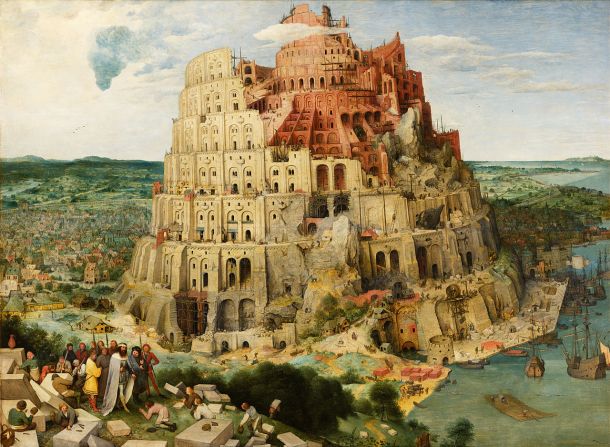 LA TORRE DE BABEL NO ALCANZÓDel sujeto como singularidad al objeto codificado.Gustavo DupuyLa metáfora puede también servir para cambiar el mundoRimbaud Cuando el interés por el rinde yel horror a toda falla, ocupe  todos los estratos de la vida,  estaremos terminados como humanos.El mito de Babel presupone la existencia original de una lengua común. También interpreta que la diversidad proviene del castigo al hombre por su ambición de alcanzar lo divino. Funda este mito una interpretación universal que nos permite buscar en la diferencia ante una cierta “normalidad”, a lo malo, al producto del castigo divino, a lo diverso. Al mismo tiempo Gofman lo ilustra maravillosamente, las diferencias devienen en ESTIGMAS. Palabra también aludida en la biblia como las marcas de Cristo. Así marcas, diferencias, son muestras de pecado, de “lo malo”, de lo diverso como defecto. Debemos recordar a Temple Grandin diciendo en el final del film “Diferente pero no menos”Si Freud dice en el libro de los sueños que la palabra es un equívoco predestinado, me gusta recordar una maravillosa conferencia de Jorge Luis Borges dada en APA y publicada en la revista donde nos dice que toda palabra es metáfora. Toda palabra alude a una parte de la cosa que intenta nombrar. La palabra, entonces nunca puede ser pensada en sentido unívoco, aunque a los efectos de comunicarnos la presupongamos así. Un lenguaje común prebabélico también presupone a un hombre simple, totalmente descriptible, y abarcable desde la comprensión. Un hombre al que las nuevas ciencias aspiran a “poder describir totalmente” un hombre objetivable. Este es el tema sobre el que quiero que discutamos.Busquemos no tan atrás en el tiempo. La complejidad del hombre antecede a los tiempos en que éste se preguntaba acerca de su simpleza o densidad.En el Renacimiento el hombre abandona en parte su carácter de ser un sujeto de tutela de Dios y asume responsabilidad de sí. Florecen artes y ciencias.El médico hasta ese entonces era, dentista, astrónomo, físico, astrólogo, alquimista, comienza a ver posibilidades de profundizar en sus conocimientos. Pero el sujeto de su atención era un hombre, entonces abarcado por todas las ciencias, no un recorte de la especialidad.Las vicisitudes de la historia, las luchas por el poder, por imponer las propias creencias e ideas, permiten describir un crecimiento de la civilización desparejo y con alternancias respecto a estos temas de la complejidad.Hoy no ocurre algo muy diferente ya que con los nuevos descubrimientos de las neurociencias cada vez más se van escuchando descripciones parcializadas condicionadas siempre por la esperanza de llegar a una ciencia que todo lo explique. Así vemos en la "era del cerebro", todo puede o intenta ser explicado por lo cerebral, las sinapsis, los neurotransmisores.Como si el tiempo no hubiera pasado, la entronización como religión de las ciencias duras nos hace traer la frase de Lord Kelvin en 1900, cuando dijo: "No queda nada por ser descubierto en el campo de la física actualmente. Todo lo que falta son más medidas y más precisas". Frase dicha 5 años antes de la publicación de La Teoría de la Relatividad de Einstein. Hoy diríamos, más neurotransmisores, genes y vías de asociación.La ilusión de llegar al conocimiento total del universo, presupone un universo finito y con ello una humanidad finita y abarcable. Así, los afectos, el deseo, el amor, la tristeza, la alegría, el optimismo, pretenden ser explicados por estados o alteraciones en los niveles metabólicos de ciertos locus cerebrales o por el aumento o disminución de concentración de neurotransmisores.Volvamos al proceso enriquecedor, recuperación de la complejidad. A principio del siglo XX. Freud con el descubrimiento de lo Inconsciente, la Represión, La interpretación de los sueños y la sexualidad infantil, describe las series complementarias, tema este que devuelve al hombre a un nivel de complejidad sacándolo del carácter de objeto y entronizando al sujeto. En su maravillosa descripción de las tres grandes heridas narcisistas de la humanidad describe una escalera y en cada uno de estos tres peldaños, patentiza la RUPTURA DE LA COMPLETUD Y LA ABARCABILIDAD DEL HOMBRE. Pone, ante los ojos del hombre la inestabilidad y relatividad de las verdades a las que se aferra. A la vez que patentiza la necesidad de contar con teorías abarcativas del "saber TODO". Demuestra, asimismo, sin forzar la interpretación, la "Increíble necesidad del hombre de adherir a sus creencias". Cuando hablamos de las ciencias, también, cómo éstas, cuanto más inequívocas sean sus afirmaciones, más fácilmente devendrán en religiones y sus seguidores en hombres de fe. Volviendo a Freud, él  nos recuerda cómo  Galileo y Copérnico rompen la ilusión de que nuestra casa es el centro del universo. Darwin,  la ilusión de que somos creados de la nada por obra y gracia de Dios a su imagen y semejanza, finalmente Freud mismo nos pone ante el  encuentro con lo no sabido de nosotros y nos dice que ni siquiera somos totalmente dueños y conocidos por nosotros mismos.Con el correr del siglo XX, las ciencias duras han avanzado geométricamente, las especializaciones médicas han colaborado para profundizar en el conocimiento del hombre, también lo han descuartizado en mínimas porciones. Repitiendo esta pasión de responder a la ilusión de llegar al conocimiento total, a las más absolutas certezas sin incertidumbre. Al mismo tiempo el psicoanálisis ha crecido también enormemente,  incluyendo muchas de sus palabras clave en el hablar cotidiano.Como una pulseada consigo misma, la humanidad crece en la simplificación y atomización abarcable del universo y, por otro en la consideración de su complejidad y riqueza inabarcable. Cumple esta tendencia con la idea de que cuanto más sabemos, más  ignoramos.La incertidumbre del hombre acerca de las razones de su existencia y las evidencias de su finitud lo compele a la búsqueda de adoptar hipótesis que todo lo expliquen. Así Freud nos habla de Weltanschauung como una construcción intelectual que da una solución unificada de todos los problemas de nuestra existencia en virtud de una hipótesis integral, una construcción, en la cual se deja sin pregunta abierta y en la que todo lo que nos interesa encuentra un lugarEs fácil ver que la posesión de una Weltanschauung tal es uno de los deseos ideales de la humanidad. Tal como venimos hablando, la humanidad vive movimientos pendulares entre la necesidad de creencias de verdades objetivables y el valor de la incertidumbre como motor de la ciencia, las artes y padre de la subjetividad. Hoy en el mundo PSI, ese es un conflicto princeps que no podemos soslayar.El psicoanálisis conmueve las hipótesis con carácter de verdades que el paciente trae acerca de su padecimiento. Transforma certezas en inquietud. En un movimiento pendular los pacientes intentamos “curarnos” de la inquietud que nos produce el develamiento de lo inconsciente. Tarea a veces similar a hacer un pozo en el agua, se nivela. Esta nivelación metaforiza la certidumbre de la transacción sintomática. Nos “cura”, sólo de la inquietud de la incertidumbre.La bella metáfora escultórica de Freud cuando habla de la “vía del levare” como característica del psicoanálisis, en oposición a la “vía del Porre”, nos habilita a decir que es la que representa el método de la psiquiatría, de las terapias cognitivo-conductuales y del mundo científico que habita el paradigma del hombre finito y la ilusión de que todo puede ser conocido, emulando la frase de Lord Kelvin.La psiquiatría siempre fue una de las disciplinas médicas más sufrientes, la hermana menospreciada de la medicina ya que no contaba con constataciones fehacientes, anatómicas, químicas. Recordemos que en los hospitales psiquiátricos muchos jefes esperaban la muerte de “los locos” para disecarlos esperando encontrar la anatomía o histología de la locura.El mismo nombre de NEURO-PSIQUIÁTRICOS revelaba esta esperanza de transformar a la psiquiatría en ciencia dura, en una rama de la neurología.Diferentes intentos sucedieron con el descubrimiento de la importancia de los neurotransmisores concordantes con diferentes presentaciones del sufrimiento psíquico.En todos estos “avances” hubo desatinos. El descubrimiento del neurotransmisor de la locura al que se llamó bufotenina, convocó a miles de pedidos de dosajes de neurotransmisores. Lo mismo ocurrió cuando se descubre la función de la serotonina en los estados de ánimo. Una parte del cuerpo médico psiquiátrico creyó poder comenzar a prescindir de la semiología arribando por fin a la entronización de los "exámenes complementarios" Tal como hoy sabemos que este dosaje en sangre o en orina no es capaz de ayudar en el diagnóstico. También provocó infinitos tratamientos inútiles con el padecimiento de los famosos “efectos adversos”, de los fármacos que en una guerra se los llamaría “Daños colaterales”.UN FALSO ENLACE QUE SE REPETIRA La coexistencia de dos variable simultáneas no revela su interdependencia y mucho menos su relación causal.El maravilloso crecimiento de las “neurociencias”  generó grandes avances en la comprensión de la intimidad de los procesos mentales.Curiosamente, para varios detractores del psicoanálisis, estos avances validaron unas cuantas hipótesis del famoso médico vienes.La anticipación de la existencia de neurotransmisores. Una hipótesis acerca de la memoria y las sinapsis, las neuronas espejo y la identificación.Kandel y en nuestro país Zieher, por nombrar solo dos investigadores, lograron describir el fuerte vínculo biunívoco entre estructura y curación por la palabra. Los conceptos de plasticidad neuronal y epigénesis así como el abandono de la antigua creencia de que nacemos con una cantidad de neuronas no renovables y la activación de circuitos neuronales de novo, generaron una nueva concepción en los vínculos entre terapias por la palabra y neurotransmisores, entre el estímulos del medio y el despertar de genes dormidos.LO GENÉTICO, OTRO EQUÍVOCONo tan bien intencionado.Exhibido en el DSM y adláteres, sus redactores e infinitos abstracts con diversa seriedad insinúan o afirman la etiología genética de casi todas las presentaciones del padecimiento mental (enfermedades, trastornos, cuadros, espectros.)  Sin duda en algunos padecimientos, pueda ser demostrada su etiología genética pero por el momento, tal como decíamos arriba, tienen que ver más con hallazgos de variables no vinculantes causalmente. Por otro lado el concepto de activación de genes dormidos es un tema de real interés del que pueden hablar más los neurocientistas pero que también habla de una cierta plasticidad de un cuadro. Por lo contrario, este tema del despertar de genes sirve para avalar también aspectos de la eficacia de la terapia por la palabra, aunque es usado como justificación también para algunos grupos cognitivo-conductuales.Con el hallazgo de particularidades en las neuroimágenes, no hay estudios ciertos ya que en muchos casos son imágenes en personas en las que se incluyen variables no controladas, como por ejemplo que han tomado Ritalina durante años, lo que presupone alteraciones serias.Volvamos a la pretensión de volver a lo mítico prebabélico.Si la palabra es, tal como decíamos arriba “un equívoco predestinado”, por supuesto, la palabra que diagnostica, que pone nombre al padecimiento también lo es. La idea de inventar un “Esperanto psiquiátrico” a través de todos los sistemas de clasificación, La idea de búsqueda de un “lenguaje común” que permita la “comunicación” entre profesionales, deviene en un contrasentido y produce un enorme empobrecimiento de la comprensión de aquello que el hombre padece.Aún la psicopatología freudiana puede ser instrumentada para “no comunicarse”. Te mando una histérica. Concepto universal versus metáfora y singularidad.LA ENUNCIACIÓN DE "LO OBJETIVO" COMO VERDAD DESSUBJETIVANTETomamos en DSM como paradigma de una nueva pretensión de Esperanto, como una nueva weltanshauung que adscribe al paradigma de la simplicidad del humano y alberga la esperanza de llegar al conocimiento total de éste.Cuanto más avanzamos en la pretensión de una comprensión universal del padecimiento, más quedan en el camino las únicas herramientas que permiten vislumbrar una salida al sufrimiento humano, sus síntomas orgánicos como lenguaje de su cuerpo. Sus síntomas psíquicos, como expresión de transacciones y de fallas en la represión. Se hace inevitable recordar el viejo aforismo, "No hay enfermedades si no enfermos" Por lo tanto ésta pretensión borra de un plumazo no sólo la extraordinaria complejidad del hombre, sino la de su entorno, de los ingredientes de su singularidad.La palabra cuanto intenta definir a mayor cantidad de miembros de una serie, va perdiendo precisión y se va haciendo menos útil a la hora de hablar del sujeto. Como el DSM va nombrando ciertos cuadros a los que llama trastornos y, para definirlos, el padeciente tiene que reunir una cierta cantidad de condiciones, una vez definido el cuadro pueden aparecer otros sujetos que sumen características por lo que van ampliando el número de variables. En la infancia es donde la aplicación de protocolos armados bajo los parámetros de DSM tiene eficacia para producir más daño, etiquetas y estigmas. Estos diagnósticos se basan en una comparativa con una evolutiva esperable, es necesario aclarar que si metaforizamos una evolutiva con una escalera a transitar, muchos niños no van de escalón en escalón y que el crecimiento no es una suave pendiente, las veces se da en crisis.El DSM dice tanto del hombre al que etiqueta como el código de barras de un frasco de alimento dice de su contenido.Diagnóstico de TEA. El pasaje de psicosis infantil de Blewler a fines de 1800 al autismo de Kanner en los 40 al TGD del Dsm4, al TEA del DSM 5, llevó su incidencia de 04/000 al 6% en la actualidad ¿epidemia?Hoy con la nueva ley TEA  en Argentina y pretensión de diagnosticarlo desde los 18 meses, supera el 6%No, un simple efecto de marketing y de necesidad de SABER/ enmarcar, encuadrar a todo lo que no se entiende. Se renuncia a transitar el camino hacia lo expresado por un niño cuando muestra sufrimiento o, no se admite que el niño tenga su propio ritmo y elecciones hacia el universo que se le presenta. Así,  la pretensión de saber, produce un efecto adultomórfico del niño o, un efecto científicomórfico sobre la vida. Renunciar a la incertidumbre y como referencia de normalidad intentar calzar en nuestro lecho procustiano al otro normatizando, enmarcando, invisibilizando a quien nos consulta.Las siguientes son condiciones que facilitan el que un sistema de pensamiento pueda convertirse en un paradigma dominante:Organizaciones profesionales que legitiman el paradigma.Líderes sociales que lo introducen y promueven.Periodismo que escribe acerca del sistema de pensamiento, legitimándolo al mismo tiempo que difunden el paradigma.Agencias gubernamentales que lo oficializan.Educadores que lo propagan al enseñar a sus alumnos.Conferencistas ávidos de discutir las ideas centrales del paradigma..  Y, agrego, esa increíble necesidad de creer en sistemas que eliminen la falla del NO SABER.UNA BREVE VIÑETA DE LA CONSULTA POR JUANJuan tiene 4 años, diagnosticado hace 2 como autista de alto rendimiento (niño de bajo rendimiento en algunos parámetros usados para el protocolo)La madre dice que no la sigue con la mirada “como debiera"Tarda más en adquirir el habla “de lo que necesario". Tarda más en socializar, de lo esperado. Es atendido según diagnóstico por el grupo TEA de un hospital de nuestra capital. No medicado por no aprobación de su madre aunque fue sugerido.La vimos con una colega del equipo, vemos dibujos, fotos y preguntamos acerca de los decires de Juan, así como sus vínculos con los miembros de la familia y amigos.Lo vemos en fotos sonriendo con riqueza gestual. Sus dibujos revelan no solo excelente creatividad, sino una muy interesante correlación entre lo dibujado y su explicación. "Helicóptero volando sobre el  campo"En un momento de la entrevista, intenté "pasarme del otro lado" esto es desprenderme del sesgo, adoptar la estructura y el pensamiento de quienes lo diagnosticaron, al menos para entrar en dudas acerca de lo que íbamos viendo. Dejamos la media intriga en el destino de Juan ya que era sólo un ejemplo.Lo que nos interesa es mostrar un diagnóstico basado en “como debiera, lo necesario, lo esperado”. Quien le impone a un niño estos deberes y qué se espera de él. El cumplimiento de condiciones impuestas por “los expertos”.El DSM es una construcción estadística y protocolizada. Sus entidades lo son cuando reúnen ciertos requisitos. Si una vez establecida se presentan "casos" con nuevas características se van agregando nuevas subclases. El ADD Desorden por déficit de atención, puede ser con o sin hiperactividad. Addh. Puede aparecer con dificultades en el aprendizaje, puede ser visto como con retardo madurativo. Cada nuevo hallazgo genera la ilusión en sus creadores de un nuevo descubrimiento  tal como los antiguos taxonomistas que buscaban poner su nombre en la historia de la biología. Estos a mi entender son taxonomistas del alma.Estas formas de clasificar se van pareciendo al idioma alemán descripto con humor maravillosamente por Mark Twain. A propósito del alemán, este párrafo de Mark Twain:La lengua alemana es relativamente fácil.(…) Es sencillísimo: para verlo claro, vamos a estudiar bien el alemán con un ejemplo: primero, se toma un libro de alemán. Es un magnífico volumen, forrado en tela, publicado en Dortmund, y trata de los usos y costumbres de los hotentotes (en alemán, Hottentotten). Cuenta que los canguros (Beutelratten) son capturados y metidos en jaulas (Kotter), cubiertas con una tela (Lattengitter) para protegerlos de la intemperie. Esas jaulas se llaman en alemán “jaulas cubiertas de tela” (Lattengitterkotter), y cuando tienen dentro al canguro, a esto se le llama “el canguro de la jaula cubierta de tela” (Lattengitterkotterbeutelratten). Un día los hotentotes arrestaron a un asesino (Attentater), acusado de haber matado a una madre (Mutter) hotentota (Hottentottermutter), madre de un niño tonto y tartamudo (stottertrottel). Esta madre toma en alemán el nombre de Hottentottenstottertrottelmutter y su asesino se llama Hottentottenstottertrottelmutterattentater. La policía lo ha capturado y lo ha metido en una jaula de canguro (Beutelrattenlattengitterkotter), pero el preso se ha escapado. Enseguida comienza la búsqueda y pronto viene un guerrero  hotentote, gritando:-¡He capturado al asesino! (Attentater).-Y, ¿a cuál? -pregunta el jefe.-Al Lattengitterkotterbeutelratterattentater -contesta el guerrero.-¿Cómo que al asesino que está en la jaula de canguros cubierta de tela? -dijo el jefe de los hotentotes.-Es -responde a duras penas el indígena- el Hottentottenstottertrottelmutterattentater (el asesino de la madre hotentota del niño tonto y tartamudo).-Anda, demonios -contesta el jefe hotentote-, podías haber dicho desde el principio que habías capturado al Hottentotterstottertrottelmutterlattengitterkotterbeutelrattenattentater…No es una falta de respeto al lector, si, una muestra del absurdo de intentar calzar estas clasificaciones con el hombre que padece. El DSM, fracasaría si siguiera la construcción alemana que tan bien nos cuenta Mark Twain por lo que reemplaza la construcción anterior por números y letras  que luego tiene que aclarar con palabras-código. Como el hallazgo de nuevas patologías y nuevas variantes de las anteriores sigue una lógica estadística, bien podríamos decir que si en algunos años encontramos un número significativo de personas con fobia a cruzar la Avenida 18 de Julio, aparecerá en el próximo DSM TRASTORNO FÓBICO A CRUZAR 18 de Julio. Si una variable se presenta en personas que cargan un portafolio, se agregará eso como una variable. Cuando escuchamos acerca de uno de los principales fundamentos de la existencia del DSM, que su función es mejorar la comunicación de los psiquiatras en todo el mundo tal que un médico de Japón sepa de qué estamos hablando cuando definimos el padecimiento de un paciente con un código, en realidad sólo estaremos hablando del instrumento que se usó en su clasificación. NADA DIREMOS DEL PACIENTE. Ergo,  profundizamos el equívoco con un agravante, el de matar la incertidumbre imprescindible a la hora de abordar a un paciente.Bien podría decirse que, lo escrito hasta ahora, no es novedad, que este movimiento pendular entre el intento de "comprender" al hombre desde las ciencias duras o desde el psicoanálisis  tiene no menos de 100 años, polémica antes sostenida también por diferentes formas de lo espiritual.Lo que imprime actualidad es la fuerte presión ejercida sobre los jóvenes colegas que nacen a la profesión con fuerte dependencia de Obras Sociales, Prepagas y servicios hospitalarios en los que el DSM es norma y la creciente cantidad de colegas psicoanalistas que lo ven con simpatía.Considero que los “sistemas clasificatorios” deshonran al hombre en sus padecimientos del alma. Por lo tanto ofenden al hombre y de igual manera a la psiquiatría y al psicoanálisis.La presión epocal en los tiempos del TODO BIEN, agrega variables que hacen funcional y nada inocente esta tendencia de simplificación del hombre y de su encuadramiento en el sistema DSM.Tomo como aspecto de lo epocal, aquello que podríamos identificar con el horror a la falla, con la intolerancia al síntoma y al padecimiento. Médicos y psicoanalistas, maestros y padres participamos de estos cambios de la época, razón por la cual, al ser marcados por los mismos ideales, podemos naturalizar la posición y no advertir nuestras resistenciasEn consecuencia hay una tendencia instalada con amplio consenso que indica que todo síntoma, todo dolor debe ser eliminado… lo antes posible.Hoy se medican los afectos cuando superan una supuesta “normalidad” instaurada por amplios grupos de profesionales, colaborados por los medios como instrumentos. Las publicidades siguen, identificadas con estos ideales, el mismo modelo, los productos que ofrecen nos prometen la felicidad, curarnos de enfermedades, prevenirlas, lograr tiempo libre, ir a trabajar aunque estemos enfermos, decirle a una madre que “ya tiene en sus manos la posibilidad de cuidar mejor a su bebe con Nutrilón calificar el cansancio o la pachorra como males expurgables con un yoghut.Uno de los primeros efectos que tiene esta tendencia ya instalada es que se intenta acallar el lenguaje de lo psíquico y del cuerpo.De ninguna manera defiendo la persistencia del sufrimiento ni categorizo a los fármacos como venenos, esa ni remotamente es mi posición. Si leemos un importante trabajo de investigación llevado a cabo por el Observatorio de drogas del Cenareso de 2009, encontramos que en ese año murieron 23000 personas en Argentina por efectos de drogas legales. El consumo de psicofármacos en los últimos 5 años se ha incrementado en un 30%.No podemos evitar recordar a Ivan Ilich en NÉMESIS MÉDICA.En sus primeras páginas nos dice algo así como “la sola existencia de la ambulancia hace que ante una persona caída en la calle nos quedemos inoperantes delegando una asistencia que podría salvar una vida.”Cuando insisto en que representa una forma universal de consideración del hombre, lo hago para cambiar su condición de "ingrediente" inofensivo. Es justamente lo que se enuncia como virtud, UN LENGUAJE COMÚN, un esperanto lo que lo convierte en un  instrumento venenoso para el paciente y para los postulados fundamentales del psicoanálisis.Los psicoanalistas y los psiquiatras, en los últimos tiempos hemos  estrechado relaciones profesionales y científicas, lo que no nos libera de la responsabilidad de denunciar estas simplificaciones superficiales de la clínica y la semiología psiquiátrica. BIBLIOGRAFÍA.DSM-IV  (1995)   Manual diagnóstico y estadístico de los trastornos mentales. BarcelonaDSM-V (2014) Buenos AiresFREUD, S. La cuestión de una Weltanschauung . Nuevas conferencias de introducción al psicoanálisis (1933)Goffman (1963). Estigma. Ed. Paidos. 1975 Buenos AiresDupuy, G. “Programa de Salud Mental” para alumnos de medicina de la Universidad Maimónides con eje en la semiología y en el psicoanálisis entre segundo y sexto año KANDEL, (2007) E. Psiquiatría, psicoanálisis, y la nueva biología de la mente. Ed. Ars Médica. Barcelona. España.Mark Twain (2013).  Sobre el iedioma alemán. “El terrible idioma alemán” Rimbaud, Citado por Levi Strauss en Antropología Estructural. La ecuación simbólica. Paidos IBERICA 1987.Temple Grandin es una muchacha autista cuya vida fue filmada. Esta frase es dicha cuando es invitada, siendo público para que hable en el estrado.Wanderley Geraldi. PROMESAS Y MITOS DE LA CIENCIA MODERNA “En la infancia los diagnósticos se escriben con lápiz”. Gisela Untoilich. (comp.) Ed. NOVEDUC. 2013. Buenos Aires Zieher, Luis Maria. Tratado de psicofarmacología y neurociencia. Ed. Paidos 2007. Buenos Aires.LA TORRE DE BABEL NO ALCANZÓDel sujeto como singularidad al objeto codificado.El resumen del trabajo, contando con 200 palabras es casi un esquema del trabajo propuesto.Entre el hombre retrabajado durante el siglo XX, producto de la ciencia y la cultura y fuertemente expresado por el psicoanálisis, se expresa enriquecido como un ser complejo.Los ideales epocales y las nuevas versiones de la medicina actual, las clasificaciones, los nuevos sistemas de diagnósticos protocolizados, el conjunto de Obras Sociales y empresas prepagas cooptan gran parte de los nuevos servicios psicológicos, los profesionales psi compelidos a los nuevos métodos.Los sistemas DSM, junto a los sistemas publicitarios intentan imponer una nueva Weltanshauund en la que el hombre deviene en un ser simple, puramente organicista, Una suerte de máquina neurológica y genético.Los grandes grupos de psicoanalistas, enriquecidos en los encuentros con la nueva psiquiatría padecen en muchos aspectos en la naturalización  de los nuevos rasgos.Los imperativos epocales, imponen a nuestras instituciones psicoanalíticas, el rescate del hombre en su complejidad, el rescate de la singularidad, esencial de nuestros espíritus. Captar el crecimiento del consumo de psicofármacos de casi 100 veces en los últimos 20 años, cooptando de gran manera el tratamiento de nuestros pacientes y de nosotros mismos.Imprescindible el rescate de los tratamientos de alta frecuencia y nuestro constante trabajo clínico con los grupos de colegas.When Babel ´s tower is not enoughFrom the human as a singularity towards a man as a codified objectThe idea of a complex man, influenced by Science, Culture, Ideology, is being dismissed by new models or conceptions that emphasizes the biological and the genetic aspects of Mental Health.Nowadays, this epoque promotes a “way of  living”, in which the behaviors that express pain, anxiety, hyperactivity, disattention disorders, etc, need to be controlled. So that, in those context some “new conceptions” take advantage of this situation, specially by creating pathologies in daily life. Then, a pathology implies a new necessity, and a necessity, a pill.While human problems were only explained by biological reasons, man will be continuously in risk.What about suffering? This kind of Medicine has no reply to it.Psychoanalysis has thought about it, and it rescues the idea of complexity and suffering, under any all circumstances and worked hardly to produce relief.The purpose of this paper is to discuss the relationship between this topics and the clinical and theoretical point of view of Psychoanalysis.